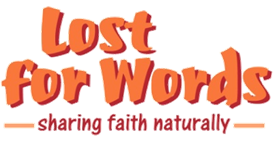 Introduction: leader.                                                                                 [3 minutes]Begin with unhurried prayer                                                     Aim of this session: To explore the term ‘evangelism’ both positive and negative, encouraging members to be honest about how they feel about sharing faith.  [1 min]Bible base: Colossians 4: 2-6                                                                 [5 minutes]What is ‘evangelism’?                                                                             [25 minutes] David Bosch: ‘... that dimension and activity of the church’s mission which, by word and deed and in the light of particular conditions and a particular context, offers every person and community, everywhere, a valid opportunity to be directly challenged to a radical reorientation of their lives, a reorientation which involves such things as deliverance from slavery to the world and its powers; embracing Christ as Saviour and Lord; becoming a living member of his community, the church; being enlisted in his service of reconciliation, peace, and justice on earth; and being committed to God’s purpose of placing all things under the rule of Christ.’ David J. Bosch p. 420And; ‘Serving others, so they may discover, and respond to, the good news of Jesus. The processes by which people become disciples [learning followers] of Jesus Christ.’Do either of these two quotations help? If so, in what ways? Discuss in pairs and then share as a group. Share any good experiences you may have had in sharing faith.                          [15 minutes]Don’t forget your P.S.P. card.                                                                  [2 minutes]End this session with prayer together.                                       [5 minutes]Key Principle: ‘Be yourself, with God, for others’